THÔNG TIN CÁ NHÂNQUÁ TRÌNH HỌC TẬP (Từ Phổ thông trung học trở lên)QUÁ TRÌNH CÔNG TÁC  (Liệt kê theo thứ tự thời gian ngược, bắt đầu từ công việc gần nhất, có thể thêm ô để đảm bảo đủ thông tin làm việc tại các Công ty)THÔNG TIN BỔ SUNGQUAN HỆ GIA ĐÌNH (Cha, mẹ, chồng/vợ, con) NGƯỜI LIÊN HỆ KHI CẦN                                                                                 Ngày ..............tháng .............năm 20.....                                                                                Ứng viên                                                                              (Ký và ghi rõ họ tên)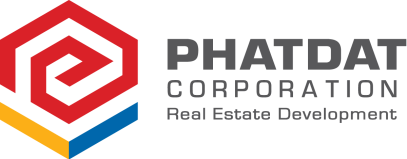 BẢN THÔNG TIN ỨNG VIÊNChức danh dự tuyển:Ngày có thể nhận việc:/	/(Ảnh 3x 4 cm)Thu nhập (trước thuế) mong muốn:  Thử việc ………….………Chính thức: ………………..…	Đề nghị khác (nếu có):……………………………………………………………………………...Thu nhập (trước thuế) mong muốn:  Thử việc ………….………Chính thức: ………………..…	Đề nghị khác (nếu có):……………………………………………………………………………...(Ảnh 3x 4 cm)Họ và tên: ……………………………………Ngày sinh: ……………….Ngày sinh: ……………….Nơi sinh: ………………………….Nơi sinh: ………………………….Địa chỉ thường trú: ….……………………….…………….............................……………………….……………………….……………………….……....Địa chỉ thường trú: ….……………………….…………….............................……………………….……………………….……………………….……....Địa chỉ thường trú: ….……………………….…………….............................……………………….……………………….……………………….……....Thông tin liên lạc:ĐT Nhà: ………………………ĐT di động: ………………………E-mail:  ………………………..Thông tin liên lạc:ĐT Nhà: ………………………ĐT di động: ………………………E-mail:  ………………………..Địa chỉ cư ngụ: ……………………….……………………….……………………………………….……………………….……………………….………Địa chỉ cư ngụ: ……………………….……………………….……………………………………….……………………….……………………….………Địa chỉ cư ngụ: ……………………….……………………….……………………………………….……………………….……………………….………Thông tin liên lạc:ĐT Nhà: ………………………ĐT di động: ………………………E-mail:  ………………………..Thông tin liên lạc:ĐT Nhà: ………………………ĐT di động: ………………………E-mail:  ………………………..Số CMND/CCCD …………………….………………. ngày cấp …………………….………  nơi cấp ……….........Số CMND/CCCD …………………….………………. ngày cấp …………………….………  nơi cấp ……….........Số CMND/CCCD …………………….………………. ngày cấp …………………….………  nơi cấp ……….........Số CMND/CCCD …………………….………………. ngày cấp …………………….………  nơi cấp ……….........Số CMND/CCCD …………………….………………. ngày cấp …………………….………  nơi cấp ……….........Mã số thuế…………………….………………. ngày cấp …………………….………  Mã số thuế…………………….………………. ngày cấp …………………….………  Mã số thuế…………………….………………. ngày cấp …………………….………  Mã số thuế…………………….………………. ngày cấp …………………….………  Mã số thuế…………………….………………. ngày cấp …………………….………  Tình trạng sức khỏe: ………………….………………Tình trạng sức khỏe: ………………….………………Chiều cao:  ……………cmChiều cao:  ……………cmCân nặng: …………kgTình trạng hôn nhân:   Độc thân           Có gia đình, Số con: …….Tình trạng hôn nhân:   Độc thân           Có gia đình, Số con: …….Giới tính:  Nam    Nữ   Quốc tịch: ………………….Dân tộc: ……………..       Tôn giáo: …………………Giới tính:  Nam    Nữ   Quốc tịch: ………………….Dân tộc: ……………..       Tôn giáo: …………………Giới tính:  Nam    Nữ   Quốc tịch: ………………….Dân tộc: ……………..       Tôn giáo: …………………Thời gianBằng cấpChuyên ngànhChuyên ngànhTên trường đào tạoTrình độ ngọai ngữ:    Anh văn:                                                       Khác:                         Trình độ ngọai ngữ:    Anh văn:                                                       Khác:                         Trình độ ngọai ngữ:    Anh văn:                                                       Khác:                         Trình độ ngọai ngữ:    Anh văn:                                                       Khác:                         Trình độ ngọai ngữ:    Anh văn:                                                       Khác:                         Trình độ vi tính : Trình độ vi tính : Trình độ vi tính : Kỹ năng khác:Kỹ năng khác:Từ:Đến:Tên công ty:Chức danh:Mô tả ngắn gọn công việc, các dự án và các thành tích đã đạt được (nếu có kinh nghiệm quản lý, ghi rõ số nhân viên đã quản lý)Mô tả ngắn gọn công việc, các dự án và các thành tích đã đạt được (nếu có kinh nghiệm quản lý, ghi rõ số nhân viên đã quản lý)Tên và chức vụ cấp trên trực tiếp: ĐT liên lạc:Mô tả ngắn gọn công việc, các dự án và các thành tích đã đạt được (nếu có kinh nghiệm quản lý, ghi rõ số nhân viên đã quản lý)Mô tả ngắn gọn công việc, các dự án và các thành tích đã đạt được (nếu có kinh nghiệm quản lý, ghi rõ số nhân viên đã quản lý)Thu nhập cuối cùng: …………………. Hiện còn làm     Đã nghỉ việcLý do nghỉ việc:Từ:Đến:Tên công ty:Chức danh:Mô tả ngắn gọn công việc, các dự án và các thành tích đã đạt được (nếu có kinh nghiệm quản lý, xin ghi rõ số nhân viên đã quản lý)Mô tả ngắn gọn công việc, các dự án và các thành tích đã đạt được (nếu có kinh nghiệm quản lý, xin ghi rõ số nhân viên đã quản lý)Tên và chức vụ cấp trên trực tiếp: ĐT liên lạc:Mô tả ngắn gọn công việc, các dự án và các thành tích đã đạt được (nếu có kinh nghiệm quản lý, xin ghi rõ số nhân viên đã quản lý)Mô tả ngắn gọn công việc, các dự án và các thành tích đã đạt được (nếu có kinh nghiệm quản lý, xin ghi rõ số nhân viên đã quản lý)Lý do nghỉ việc:Từ:Đến:Tên công ty:Chức danh:Mô tả ngắn gọn công việc, các dự án và các thành tích đã đạt được (nếu có kinh nghiệm quản lý, xin ghi rõ số nhân viên đã quản lý)Mô tả ngắn gọn công việc, các dự án và các thành tích đã đạt được (nếu có kinh nghiệm quản lý, xin ghi rõ số nhân viên đã quản lý)Tên và chức vụ cấp trên trực tiếp: ĐT liên lạc:Mô tả ngắn gọn công việc, các dự án và các thành tích đã đạt được (nếu có kinh nghiệm quản lý, xin ghi rõ số nhân viên đã quản lý)Mô tả ngắn gọn công việc, các dự án và các thành tích đã đạt được (nếu có kinh nghiệm quản lý, xin ghi rõ số nhân viên đã quản lý)Lý do nghỉ việc:Mô tả về tính cách và sở thích của bạn:Mô tả về tính cách và sở thích của bạn:Mô tả về tính cách và sở thích của bạn:Mong đợi về môi trường làm việc của bạn:Mong đợi về môi trường làm việc của bạn:Mong đợi về môi trường làm việc của bạn:Điểm mạnhĐiểm cần cải thiệnKhả năng đặc biệt khácBạn đồng ý việc thay đổi nơi làm việc:  Trong TP HCM      Ngoài TP HCM     Không đồng ý  Lý do không đồng ý:Bạn đồng ý việc thay đổi nơi làm việc:  Trong TP HCM      Ngoài TP HCM     Không đồng ý  Lý do không đồng ý:Bạn đồng ý việc thay đổi nơi làm việc:  Trong TP HCM      Ngoài TP HCM     Không đồng ý  Lý do không đồng ý:Bạn biết được nhu cầu tuyển dụng của Công ty thông qua:  Các trang web      Người thân, bạn bè       Báo chí         Dịch vụ việc làm            Khác (xin ghi rõ):Bạn biết được nhu cầu tuyển dụng của Công ty thông qua:  Các trang web      Người thân, bạn bè       Báo chí         Dịch vụ việc làm            Khác (xin ghi rõ):Bạn biết được nhu cầu tuyển dụng của Công ty thông qua:  Các trang web      Người thân, bạn bè       Báo chí         Dịch vụ việc làm            Khác (xin ghi rõ):Quan hệ Họ tênNăm sinhChức vụ và đơn vị công tácQuan hệ Họ tênSố điện thoại